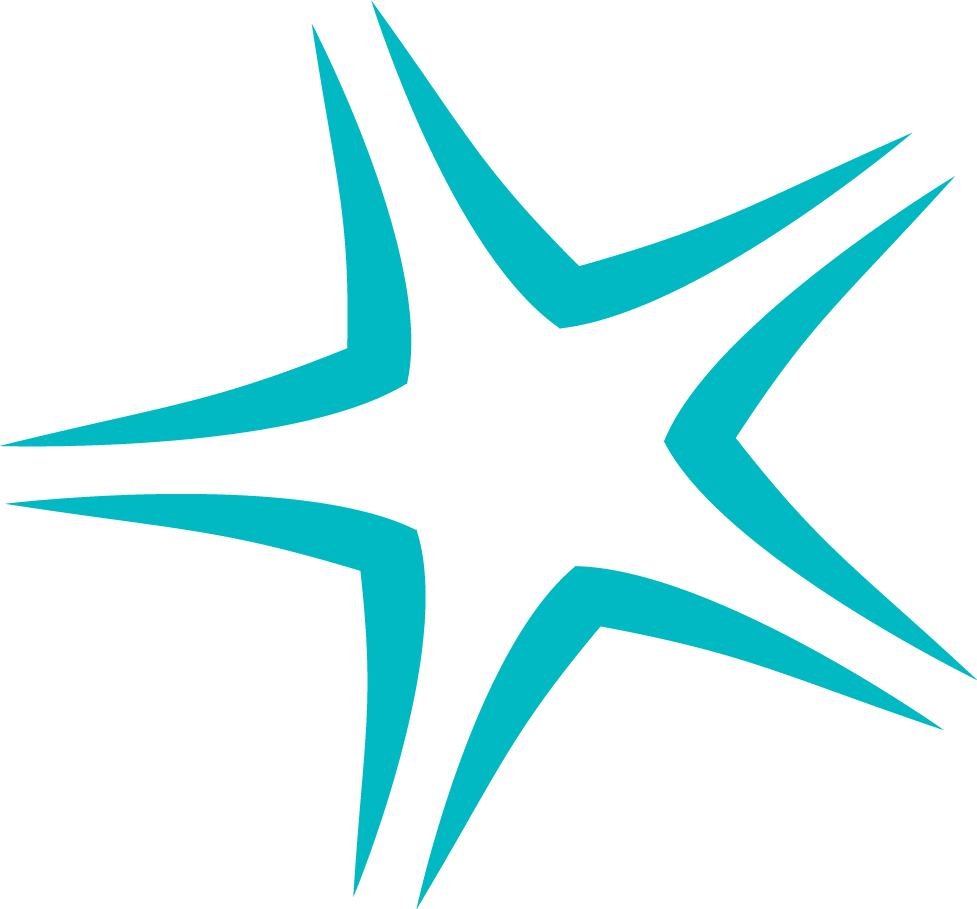 Core Ideas Generation-to optimise costs and enhance revenues Generate ideas and then rate them List up to 21 ideas to prioritise then rate options RELATIVE to one another. Aim for an equal distribution of ratings (e.g.7 for H, 7 for M and 7 for L Impact etc.)Plot ideas on the graph below Plot the idea numbers on the grid according to their Impact and Ease ratings. Decide those you want to pursue (half cost optimisation and half revenue enhancement).NoDescriptionTypeC or RImpactH M LEaseD M E123456789101112131415161718192021HighLong-term optionsLong-term optionsBest optionsMediumShort-term optionsShort-term optionsLowDifficult(lots of time, money or effort)Moderate(some time, money or effort)Easy(little time, money or effort)